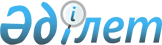 Қызылорда облысы Арал аудандық мәслихатының 2020 жылғы 28 желтоқсандағы № 469 "2021-2023 жылдарға арналған Мергенсай ауылдық округінің бюджеті туралы" шешіміне өзгерістер енгізу туралы
					
			Мерзімі біткен
			
			
		
					Қызылорда облысы Арал аудандық мәслихатының 2021 жылғы 12 қарашадағы № 148 шешімі. Қолданылу мерзімінің аяқталуына байланысты тоқтатылды
      Қызылорда облысы Арал аудандық мәслихаты ШЕШТІ:
      1. Қызылорда облысы Арал аудандық мәслихатының "2021-2023 жылдарға арналған Мергенсай ауылдық округінің бюджеті туралы" 2020 жылғы 28 желтоқсандағы № 469 шешіміне (нормативтік құқықтық актілердің мемлекеттік тіркеу Тізілімінде 8060 нөмірімен тіркелген) мынадай өзгерістер енгізілсін:
      1-тармақ жаңа редакцияда жазылсын:
      "1. 2021-2023 жылдарға арналған Мергенсай ауылдық округінің бюджеті 1, 2 және 3 – қосымшаларға сәйкес, оның ішінде 2021 жылға мынадай көлемдерде бекітілсін:
      1) кірістер – 38 291 мың теңге;
      салықтық түсімдер – 2 680 мың теңге;
      салықтық емес түсімдер – 0;
      негізгі капиталды сатудан түскен түсімдер – 0;
      трансферттер түсімдері – 35 611 мың теңге;
      2) шығындар – 39 294,5 мың теңге;
      3) таза бюджеттік кредиттеу – 0;
      бюджеттік кредиттер – 0;
      бюджеттік кредиттерді өтеу – 0;
      4) қаржы активтерімен жасалатын операциялар бойынша сальдо – 0;
      қаржы активтерін сатып алу – 0;
      мемлекеттік қаржы активтерін сатудан түсетін түсімдер – 0;
      5) бюджет тапшылығы (профициті) – -1 003,5 мың теңге;
      6) бюджет тапшылығын қаржыландыру (профицитін пайдалану) – 1003,5 мың теңге.".
      Аталған шешімнің 1 қосымшасы осы шешімнің қосымшасына сәйкес жаңа редакцияда жазылсын.
      2. Осы шешім 2021 жылғы 1 қаңтардан бастап қолданысқа енгізіледі және ресми жариялауға жатады. Мергенсай ауылдық округінің 2021 жылға арналған бюджеті
					© 2012. Қазақстан Республикасы Әділет министрлігінің «Қазақстан Республикасының Заңнама және құқықтық ақпарат институты» ШЖҚ РМК
				
      Арал аудандық мәслихатының хатшысы 

Б.Турахметов
Арал аудандық мәслихатының
2021 жылғы "12 " қарашадағы
№148 шешіміне қосымшаАрал аудандық мәслихатының
2020 жылғы "28" желтоқсандағы
№ 469 шешіміне 1-қосымша
Санаты 
Санаты 
Санаты 
Санаты 
2021 жыл сомасы 
(мың теңге)
Сыныбы 
Сыныбы 
Сыныбы 
2021 жыл сомасы 
(мың теңге)
Ішкі сыныбы
Ішкі сыныбы
2021 жыл сомасы 
(мың теңге)
Атауы 
2021 жыл сомасы 
(мың теңге)
1
2
3
4
5
1. Кірістер
38 291
1
Салықтық түсімдер
2 680
04
Меншiкке салынатын салықтар
2 680
1
Мүлiкке салынатын салықтар
12
3
Жер салығы
47
4
Көлiк құралдарына салынатын салық
2 621
4
Трансферттердің түсімдері
35 611
02
Мемлекеттiк басқарудың жоғары тұрған органдарынан түсетiн трансферттер
35 611
3
Аудандардың (облыстық маңызы бар қаланың) бюджетінен трансферттер
35 611
Функционалдық топ
Функционалдық топ
Функционалдық топ
Функционалдық топ
2021 жыл сомасы 
(мың теңге)
Бюджеттік бағдарламалардың әкімшісі
Бюджеттік бағдарламалардың әкімшісі
Бюджеттік бағдарламалардың әкімшісі
2021 жыл сомасы 
(мың теңге)
Бағдарлама 
Бағдарлама 
2021 жыл сомасы 
(мың теңге)
Атауы 
2021 жыл сомасы 
(мың теңге)
2. Шығындар
39 294,5
01
Жалпы сипаттағы мемлекеттік қызметтер
26 972,5
124
Аудандық маңызы бар қала, ауыл, кент, ауылдық округ әкімінің аппараты
26 972,5
001
Аудандық маңызы бар қала, ауыл, кент, ауылдық округ әкімінің қызметін қамтамасыз ету жөніндегі қызметтер
26 472,5
022
Мемлекеттік органның күрделі шығыстары
500
05
Денсаулық сақтау 
126
124
Қаладағы аудан, аудандық маңызы бар қала, кент, ауыл, ауылдық округ әкімінің аппараты
126
002
Шұғыл жағдайларда сырқаты ауыр адамдарды дәрігерлік көмек көрсететін ең жақын денсаулық сақтау ұйымына дейін жеткізуді ұйымдастыру
126
07
Тұрғынүй-коммуналдықшаруашылық
721
124
Аудандық маңызы бар қала, ауыл, кент, ауылдық округ әкімінің аппараты
721
008
Елде мекендердегі көшелерді жарықтандыру
226
009
Елдi мекендердiң санитариясын қамтамасыз ету
432
011
Елді мекендерді абаттандыру мен көгалдандыру
63
08
Мәдениет, спорт, туризм және ақпараттық кеңістiк
11 475
124
Аудандық маңызы бар қала, ауыл, кент, ауылдық округ әкімінің аппараты
11 475
006
Жергілікті деңгейде мәдени-демалыс жұмысын қолдау
11 475
3. Таза бюджеттік кредит беру
0
Бюджеттік кредиттер
0
5
Бюджеттік кредиттерді өтеу
0
4. Қаржы активтерімен жасалатын операциялар бойынша сальдо
0
Қаржы активтерін сатып алу
0
5. Бюджет тапшылығы (профициті)
-1 003,5
6. бюджет тапшылығын қаржыландыру (профицитін пайдалану)
1 003,5
8
Бюджет қаражаты қалдықтарының қозғалысы
1 003,5
1
Бюджет қаражатының бос қалдықтары
1 003,5
01
Бюджет қаражатының бос қалдықтары
1 003,5
2
Есепті кезең соңындағы бюджет қаражатының қалдықтары
0
01
Есепті кезеңнің соңындағы бюджет қаражатының қалдықтары
0